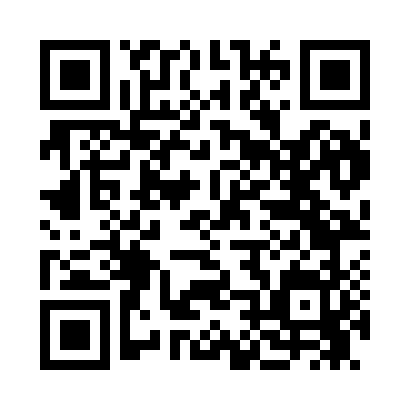 Prayer times for Ydaloom, California, USAMon 1 Jul 2024 - Wed 31 Jul 2024High Latitude Method: Angle Based RulePrayer Calculation Method: Islamic Society of North AmericaAsar Calculation Method: ShafiPrayer times provided by https://www.salahtimes.comDateDayFajrSunriseDhuhrAsrMaghribIsha1Mon4:035:421:135:138:4410:232Tue4:035:421:135:138:4410:233Wed4:045:431:135:138:4410:224Thu4:055:431:135:138:4310:225Fri4:065:441:145:138:4310:216Sat4:065:451:145:138:4310:217Sun4:075:451:145:148:4310:208Mon4:085:461:145:148:4210:199Tue4:095:471:145:148:4210:1910Wed4:105:471:145:148:4110:1811Thu4:115:481:155:148:4110:1712Fri4:125:491:155:148:4010:1613Sat4:135:491:155:148:4010:1614Sun4:155:501:155:148:3910:1515Mon4:165:511:155:138:3910:1416Tue4:175:521:155:138:3810:1317Wed4:185:531:155:138:3710:1218Thu4:195:531:155:138:3710:1119Fri4:205:541:155:138:3610:1020Sat4:225:551:155:138:3510:0821Sun4:235:561:155:138:3410:0722Mon4:245:571:155:138:3410:0623Tue4:255:581:155:128:3310:0524Wed4:275:591:155:128:3210:0325Thu4:286:001:155:128:3110:0226Fri4:296:001:155:128:3010:0127Sat4:316:011:155:118:2910:0028Sun4:326:021:155:118:289:5829Mon4:336:031:155:118:279:5730Tue4:356:041:155:108:269:5531Wed4:366:051:155:108:259:54